North’n’Loans Company Starts Offering Small Business Loans in CanadaToronto, ON, Canada, 2018-Apr-27 — /EPR Network/ — North’n’Loans adds small business loans to its range of services. Owing to this innovation, the company is now able to provide a qualified help to the small business owners in finding a reliable lender. The new service is already available on the company’s website.The company is a Canadian service dedicated to connecting customers with direct lenders online. It provides assistance with finding quick financial solutions for Canadian citizens in many provinces. North’n’Loans.ca is not a direct lender and only aims to connect a borrower with a suitable lender.The company used to work only with short-term loan lenders that provide payday loans in Canada. Now North’n’Loans extends the range of its services and also offers the assistance with finding a reputable small business loan lender. The newly launched financial service is available for business owners 24/7 on the company’s website.North’n’Loans.ca aims to allow the entrepreneurs to satisfy their financial needs with the help of online lending. The service connects a business owner with a reliable lender in accordance with the information in an application form and customer’s place of residence.A customer can apply for the service submitting the online application form on the company’s website. An applicant needs to enter basic personal data to make a request. Once the application is filed, the approval process starts and a lender contacts the customer within a short period of time. The borrower receives the money to the bank account within 24 hours after approval. The applicants do not pay any fees for using the service offered on the North’n’Loans website.The company’s database consists of certified private lenders from different provinces. North’n’Loan gives anyone an opportunity to apply for a loan owing to a large number of different lenders. The company’s website informs that the loans are usually given on the basis of the current income and the ability to pay it back. Despite the high chances, the company does not guarantee 100% approval.All the loans are processed completely online. The customer discusses the loans terms, application status, fees and rates directly with a lender. The company is not responsible for the borrower-lender relationship.

The company continues to improve its services and also presents a new financial blog for Canadian citizens. The articles provide recommendations for achieving financial stability and some useful tips for those who face financial difficulties. The topics enlightened on the North’n’Loans blog vary from the retirement options to the college loans details.Apart from that, North’n’Loans created a French version of its website to make it convenient for French-speaking citizens of Canada. A language switch is added to make the service available for the residents from all Canadian regions.AboutNorth’n’Loans is a Canadian company that connects customers with the direct lenders in order to help them find a quick financial support online. An application form can be submitted on the company’s website 24/7.Contact-Details:
North’n’Loans
1 Yonge Street, Suite 1801
Toronto
ON
M5E1W7
Canada
+1 8186684912
admin@northnloans.ca
https://northnloans.ca/logo: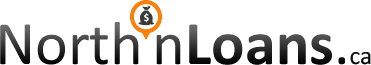 Press release distributed via EPR Network (http://express-press-release.net/submit-press-release.php)